The heavenly Word, proceeding forth    AMNS 253      Melody: Verbum supernum prodiens      L.M.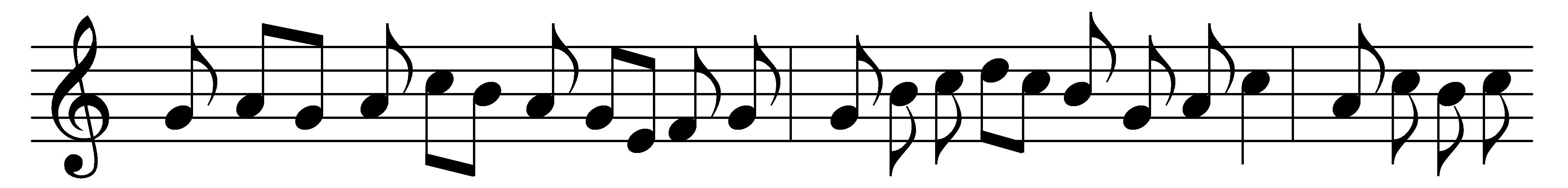 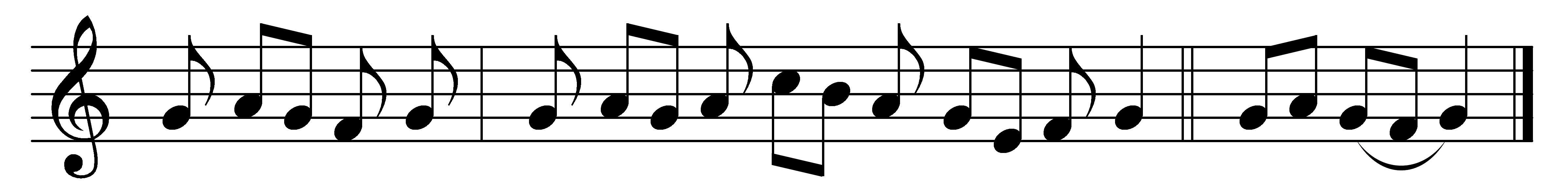 Part 1The heavenly Word, proceeding forthyet leaving not the Father’s side,accomplishing his work on earthhad reached at length life’s eventide.By false disciple to be givento foemen for his life athirst,himself, the very bread of heaven,he gave to his disciples first.He gave himself in either kind,his precious flesh, his precious blood;in love’s own fulness thus designedof the whole man to be the food.By birth their fellow-man was he,their meat, when sitting at the board;he died, their ransomer to be;he ever reigns, their great reward.Part 2O saving Victim, opening widethe gate of heaven to man below,our foes press on from every side:thine aid supply, thy strength bestow.All praise and thanks to thee ascendfor evermore, blest One in Three;O grant us life that shall not endin our true native land with thee. Amen.Words: St. Thomas Aquinas (1227-1274), translated by John Mason Neale (1818-1866), Edward Caswall (1814-1878) and othersMusic: Mode viii